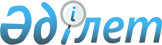 О внесении изменений в решение Майского районного маслихата от 26 декабря 2022 года № 9/24 "О бюджете Каратерекского сельского округа Майского района на 2023-2025 годы"Решение Майского районного маслихата Павлодарской области от 30 ноября 2023 года № 8/6
      Майский районный маслихат РЕШИЛ:
      1. Внести в решение Майского районного маслихата "О бюджете Каратерекского сельского округа Майского района на 2023-2025 годы" от 26 декабря 2022 года № 5/24 следующие изменения:
      1) пункт 1 указанного решения изложить в следующей редакции:
       "1. Утвердить бюджет Каратерекского сельского округа на 2023-2025 годы согласно приложениям 1, 2 и 3 соответственно, в том числе на 2023 год в следующих объемах:
      1) доходы – 39 020 тысяч тенге, в том числе:
      налоговые поступления – 4 841 тысячи тенге; 
      неналоговые поступления – 94 тысячи тенге;
      поступления от продажи основного капитала – равно нулю;
      поступления трансфертов – 34 085 тысяч тенге;
      2) затраты – 39 326 тысяч тенге; 
      3) чистое бюджетное кредитование – равно нулю, в том числе:
      бюджетные кредиты – равно нулю; 
      погашение бюджетных кредитов – равно нулю;
      4) сальдо по операциям с финансовыми активами – равно нулю;
      5) дефицит (профицит) бюджета – -306 тысяч тенге;
      6) финансирование дефицита (использование профицита) бюджета – 306 тысяч тенге."
      приложение 1 к указанному решению изложить в новой редакции согласно приложению к настоящему решению.
      2. Настоящее решение вводится в действие с 1 января 2023 года. Бюджет Каратерекского сельского округа на 2023 год (с изменениями)
					© 2012. РГП на ПХВ «Институт законодательства и правовой информации Республики Казахстан» Министерства юстиции Республики Казахстан
				
      Председатель Майского районного маслихата 

Хызыр М.
Приложение
к решению Майского
районного маслихата от30 ноября 2023 года
№ 8/6Приложение 1
к решению Майского
районного маслихата от
26 декабря 2022 года
№ 5/24
Категория
Категория
Категория
Наименование
Сумма (тысяч тенге)
 Класс
 Класс
Наименование
Сумма (тысяч тенге)
 Подкласс
Наименование
Сумма (тысяч тенге)
1
2
3
4
5
1. Доходы
39020
1
Налоговые поступления
4841
01
Подоходный налог
1112
2
Индивидуальный подоходный налог
1112
04
Налоги на собственность
3378
1
Налоги на имущество
78
3
Земельный налог
125
4
Налог на транспортные средства
3125
5
Единый земельный налог
50
05
Внутренние налоги на товары, работы и услуги
351
3
Поступления за использование природных и других ресурсов
351
2
Неналоговые поступления
94
01
Доходы от государственной собственности
94
5
Доходы от аренды имущества, находящегося в государственной собственности
94
4
Поступления трансфертов
34085
02
Трансферты из вышестоящих органов государственного управления
34085
3
Трансферты из районного (города областного значения) бюджета
34085
Функциональная группа
Функциональная группа
Функциональная группа
Функциональная группа
Наименование
Сумма (тысяч тенге)
Функциональная подгруппа
Функциональная подгруппа
Функциональная подгруппа
Наименование
Сумма (тысяч тенге)
Администратор бюджетных программ
Администратор бюджетных программ
Наименование
Сумма (тысяч тенге)
Программа
Наименование
Сумма (тысяч тенге)
1
2
3
4
5
6
2. Затраты
39326
01
Государственные услуги общего характера
33218
1
Представительные, исполнительные и другие органы, выполняющие общие функции государственного управления
33218
124
Аппарат акима города районного значения, села, поселка, сельского округа
33218
001
Услуги по обеспечению деятельности акима города районного значения, села, поселка, сельского округа
32608
022
Капитальные расходы государственного органа
610
06
Социальная помощь и социальное обеспечение
1544
2
Социальная помощь
1544
124
Аппарат акима города районного значения, села, поселка, сельского округа
1544
003
Оказание социальной помощи нуждающимся гражданам на дому
1544
07
Жилищно-коммунальное хозяйство
3174
3
Благоустройство населенных пунктов
3174
124
Аппарат акима города районного значения, села, поселка, сельского округа
3174
008
Освещение улиц в населенных пунктах
2050
009
Обеспечение санитарии населенных пунктов
500
011
Благоустройство и озеленение населенных пунктов
624
12
Транспорт и коммуникации
1390
1
Автомобильный транспорт
1390
124
Аппарат акима города районного значения, села, поселка, сельского округа
1390
013
Обеспечение функционирования автомобильных дорог в городах районного значения, селах, поселках, сельских округах
1390
3. Чистое бюджетное кредитование
0
4. Сальдо по операциям с финансовыми активами 
0
5. Дефицит (профицит) бюджета
-306
6. Финансирование дефицита (использование профицита) бюджета 
306
8
Используемые остатки бюджетных средств
306
1
2
3
4
5
6
01
Остатки бюджетных средств
306
1
Свободные остатки бюджетных средств
306